IOC/SC-IOCARIBE-XVI/3s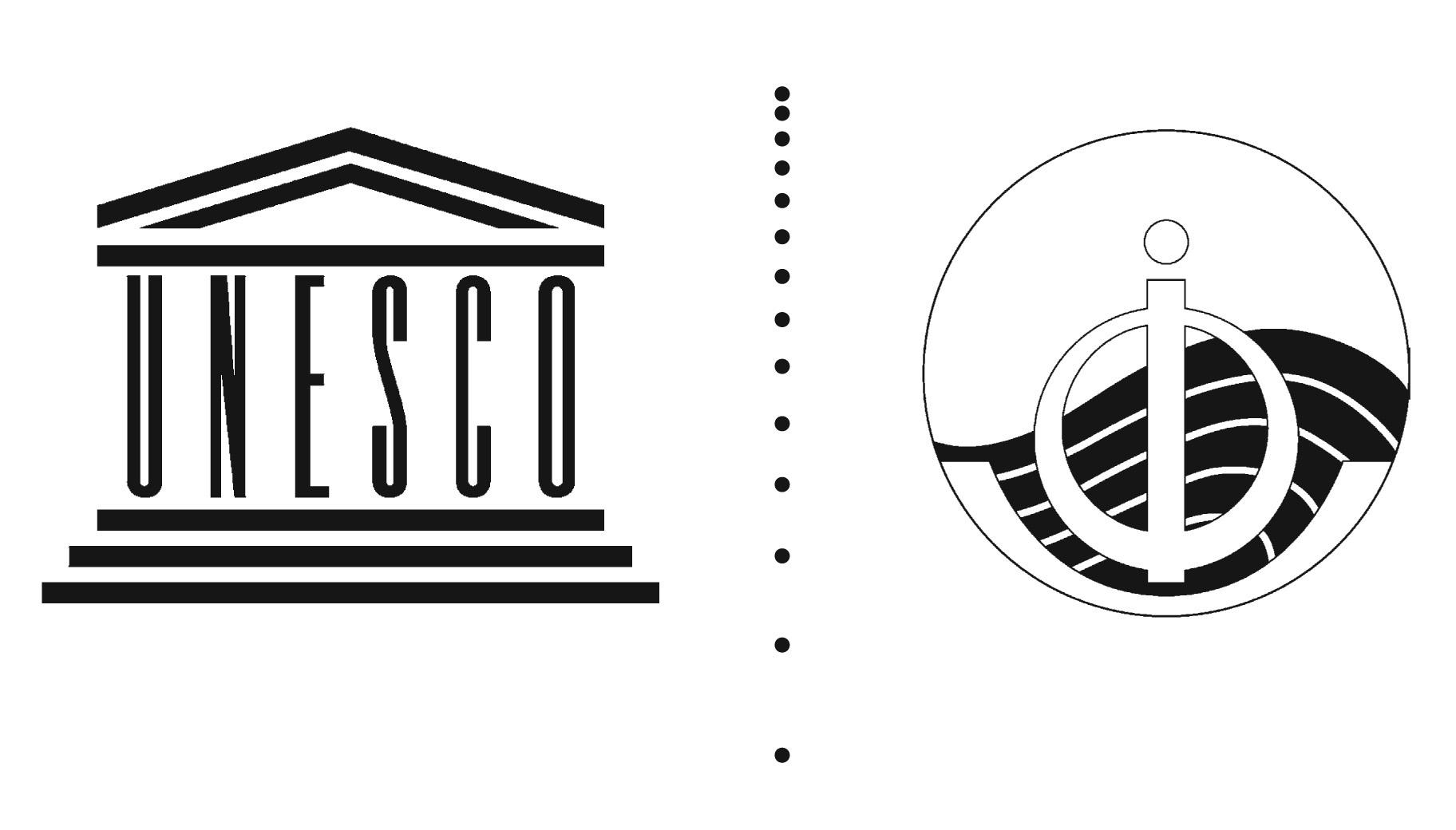 Carthagène, le 30 mai 2021Original : Anglais COMMISSION OCÉANOGRAPHIQUE INTERGOUVERNEMENTALE(de l'UNESCO)SEIZIÈME SESSION DE LA SOUS-COMMISSION DE LA COI 
POUR LES CARAÏBES ET LES RÉGIONS ADJACENTES (IOCARIBE-XVI)en ligne3 – 5 mai 2021La seizième session en ligne de la Sous-Commission de la COI pour les Caraïbes et les régions adjacentes (SC-IOCARIBE-XVI) s'est tenue du 3 au 6 mai 2021. La session a été suivie par 143 participants provenant de 20 pays de la région des Caraïbes, de 3 pays extérieurs à la région (Argentine, Inde et République de Corée) et de 9 organisations des Nations Unies, internationales et régionales. Lors de cette session, l'IOCARIBE a examiné les progrès accomplis pendant la période intersessions 2019-2021 et a adopté 13 recommandations. Principaux résultats de la sessionLa Sous-Commission a remercié les États membres de l'IOCARIBE d'avoir accepté de se réunir en ligne en raison de la pandémie de Covid-19 et a évoqué le temps limité disponible pour l'ordre du jour à cette occasion, principalement en raison des multiples enjeux liés à la conduite des sessions d'un organe intergouvernemental tel que la sous-commission de l'IOCARIBE en ligne. Les préparatifs de cette réunion ont été effectués en étroite consultation avec le Bureau de l'IOCARIBE afin de garantir le traitement de tous les points de l'ordre du jour, permettant ainsi un processus décisionnel inclusif, transparent et efficace, et le maintien de la qualité des débats, conformément à notre Règlement intérieur.La Sous-Commission a remercié le gouvernement colombien pour son soutien continu. La Sous-Commission a également remercié le gouvernement de Flandre (Royaume de Belgique), l'Union européenne, la Barbade, le Mexique, le Panama, la Corée, la Suède et les États-Unis, et d'autres partenaires de coopération tels que l'OMM et le PNUE pour leur soutien et leurs fonds. La Sous-Commission a reconnu le soutien qu'elle a reçu du Gouvernement colombien pour avoir accueilli le Secrétariat de l'IOCARIBE dans la ville de Cartagena depuis sa création en 1986 et pour le détachement de deux officiers travaillant au Secrétariat pour le renforcement des programmes scientifiques de la Sous-Commission. Les États membres ont reconnu l'avancement des travaux de la Sous-Commission et de la COI dans la région en matière d'environnement marin et de biodiversité.  Le Secrétariat a tiré parti de la capacité des technologies virtuelles pour sensibiliser la région à la Décennie des Nations Unies et à la possibilité d'établir des partenariats dans toute la région pour renforcer la résilience et le rétablissement fondés sur la science. La Sous-Commission s'est félicitée de la forte participation des États membres à cette première session virtuelle de la Sous-Commission.La Sous-Commission a reconnu l'importance de travailler sur la Décennie, et a salué le roupe e haut iveau pour une conomie des céans  synergies entre leGroupe de haut niveau et la écennie pour les sciences océaniques.  La Sous-Commission a demandé aux États membres de participer à l'enquête sur le développement des capacités et d'identifier leur point focal national pour le développement des capacités.La Sous-Commission a  importance du fait de travailler au niveau national pour et a souligné l'intérêt de créer des comités nationaux pour la co-conception et la mise en œuvre de la Décennie.  En travaillant avec les réseaux régionaux améliorés et existants, l'IOCARIBE pourrait renforcer l'engagement interdisciplinaire à travers la région pour soutenir la co-conception dans l'IOCARIBE et la Décennie. Cette collaboration permettra de créer une base intellectuelle commune pour préparer des propositions finançables pour les donateurs afin de répondre aux priorités régionales et aux exigences nationales.La Sous-Commission a convenu de la nécessité de mettre à jour le plan scientifique de la stratégie à moyen terme de l'IOCARIBE.  Il fournira un cadre d'orientation pour engager la Sous-Commission dans la Décennie des Nations Unies pour les sciences océaniques au service du développement durable (2021-2030), conformément aux priorités de la région. Le plan prendra en considération les accords environnementaux existants dans la région afin de fournir aux États membres de l'IOCARIBE la science et le développement des capacités nécessaires pour contribuer à la réalisation des objectifs proposés dans l'Agenda 2030. La Sous-Commission s'est félicitée de l'examen par l'Assemblée de la COI du projet de stratégie à moyen terme pour 2022-2029, y compris de l'ajout d'un objectif de haut niveau pour une économie durable des océans.La Sous-Commission a pris acte des progrès accomplis pendant la période intersessions, et en particulier des résultats des réunions de consultation mondiale, de l'atelier régional pour l'Atlantique tropical occidental, des ateliers sur la co-conception des sciences océanographiques pour l'Atlantique tropical occidental et le Pacifique tropical oriental, et du partenariat naissant entre l'Organisation hydrographique internationale IOCARIBE et la Commission hydrographique de la Mésoamérique et de la mer des Caraïbes (OHI-CHMAC) sur les fonds marins 2030.La Sous-Commission a remercié le Mexique, l'Universidad Nacional Autónoma de México (UNAM) et les États-Unis pour leur soutien à l'organisation de l'atelier régional de l'Atlantique tropical occidental sur la Décennie.La Sous-Commission a exprimé sa confiance dans la capacité du Secrétariat de l'IOCARIBE à continuer à coordonner la Décennie pendant sa phase de mise en œuvre (2021-2030) en consultation avec les États membres, les institutions spécialisées, les fonds, les programmes et les organes des Nations Unies, et d'autres organisations intergouvernementales, les organisations non gouvernementales et les parties prenantes concernées dans les régions tropicales de l'Atlantique occidental et du Pacifique oriental des États membres de l'IOCARIBE.La Sous-Commission a demandé au Secrétaire de l'IOCARIBE de : (i) faciliter la participation des États membres à la Décennie en valorisant leur création de Comités nationaux de la Décennie ; (ii) faciliter les travaux du groupes de travail de planification régionale de l'Atlantique tropical occidental (WTA RPG), dont la vision consiste catalyser les processus de co-conception dans la région afin de faciliter et de valoriser l'émergence de partenariats inclusifs pour les appels à l'action régionaux de la Décennie ; (iii) encourager les États membres (et plus particulièrement les petits États insulaires en développement (PEID)), les Nations Unies et les parties prenantes appartenant ou non au système des Nations Unies à participer activement aux processus de co-conception régionaux des groupes de travail WTA RPG afin de tirer profit des capacités d'application de la science de façon à mettre en œuvre les Objectifs de développement durable ; (iv) inspirer une campagne d'initiation à la Décennie des océans orientée solution qui soit inclusive, équitable, et qui valorise et engage la jeunesse, l'équilibre entre les sexes et les connaissances locales et indigènes ; et, (v) de poursuivre le rôle catalytique du IOCARIBE afin d'encourager les partenariats potentiels collaboratifs émergents dans le cadre de la Décennie sur la surveillance et la gestion du sargassum et des efflorescences algales nuisibles (HAB), la détection des marées noires au niveau régional, la cartographie de la région IOCARIBE/OHI-CHMAC (Fonds marins 2030), la prévision des risques marins et côtiers, y compris des tsunamis, l'amélioration des capacités de prévision des ouragans, et l'aménagement de l’espace marin et l'économie durable des océans. La Sous-Commission a invité les États membres à : (i) s'engager activement dans les ateliers thématiques des WTA RPG en 2021-2023 afin d'accélérer le processus de co-conception et de co-mise en œuvre pour collaborer à la résolution des grands défis et actions de la Décennie en vue d'atteindre les Objectifs de développement durable (ODD) ; (ii) travailler par le biais de réseaux régionaux et nationaux pour communiquer sur la Décennie, en identifiant les lacunes, les obstacles et les priorités critiques, et les points forts en termes de capacités pour relever les grands défis et actions régionaux ; et (iii) accroître le soutien à l'IOCARIBE pour faire progresser la mise en œuvre de son programme de travail biennal et les fonctions de coordination de la Décennie par le biais de détachements et de contributions en nature et extrabudgétaires afin de renforcer la capacité des États membres à participer à la Décennie et à en bénéficier.La Sous-Commission a invité les partenaires d'ONU-Océans, les États membres, les organisations scientifiques et universitaires internationales, les organisations non gouvernementales, le secteur privé et l'industrie, les donateurs, les jeunes et le secteur de l'éducation à tous les niveaux, et d'autres parties prenantes pertinentes, à se joindre au processus de co-conception afin de créer des partenariats pour répondre aux besoins régionaux en matière de capacités scientifiques dans le cadre de la Décennie et du programme régional biennal. (Recommandation SC-IOCARIBE-XVI.1).La Sous-Commission a demandé au Secrétaire de l'IOCARIBE de travailler avec les États membres et les partenaires régionaux pour améliorer la science et les services nécessaires au soutien d'une économie durable des océans dans le contexte du programme de travail biennal de l'IOCARIBE et des actions co-conçues de la Décennie des Nations Unies pour les sciences océaniques au service du développement durable 2021-2030.La Sous-Commission a encouragé les États membres de l'IOCARIBE à collaborer à la conception et à la mise en œuvre des programmes de l'IOCARIBE pour atteindre l'Objectif de développement durable 14 qui vise à « conserver et utiliser de manière durable les océans, les mers et les ressources marines pour le développement durable » (recommandation SC-IOCARIBE-XVI.2).La Sous-Commission a encouragé les États membres de l'IOCARIBE à : (i) désigner des points focaux nationaux HAB afin d'élargir le groupe d'experts de l'ANCA ; (ii) continuer à développer les opportunités de renforcement des capacités pour les étudiants et les professionnels de l'écologie des HAB et des questions connexes dans la région ; (iii) promouvoir une meilleure coordination HAB entre les universités, les instituts de recherche, le secteur gouvernemental et le secteur industriel et commercial dans la région des Caraïbes ; (iv) aider à mobiliser un soutien financier pour mettre en œuvre des ateliers sur la normalisation des méthodologies HAB et soutenir des projets de recherche régionaux ; et (v) soutenir la création de politiques publiques de gestion des risques en cas d'événements HAB dans la région des Caraïbes. (Recommandation SC-IOCARIBE-XVI.3).La Sous-Commission a recommandé au secrétaire de l'IOCARIBE de travailler avec les États membres pour : (i) créer une communauté de pratiques axée sur l'IOCARIBE, en collaboration avec le GOA-ON et le réseau régional Latin American Ocean Acidification Network. Cela renforcera la capacité de surveillance, d'étude, d'atténuation et d'adaptation à l'acidification des océans et à ses impacts, afin de contribuer à la Décennie des Nations Unies pour les sciences océaniques au service du développement durable, y compris l'Objectif de développement durable des Nations unies 14.3. Cette communauté des scientifiques et des représentants d'autres organisations, institutions et groupes d'acteurs pertinents, tels que le Secrétariat de la Convention de Carthagène du Programme des Nations Unies pour l'environnement et la Fondation pour les océans ; (ii) améliorera la compréhension de l'acidification des océans chez les acteurs clés, les publics ciblés et les communautés locales par le biais de la connaissance des océans, de la sensibilisation à l'acidification des océans et de la formation à la gestion des données ; et (iii) encouragera l'identification et la convocation d'activités sur l'acidification des océans pertinentes pour la région, telles que des webinaires, des conférences et des ateliers par le biais des canaux régionaux et de l'IOCARIBE afin d'accroître la sensibilisation régionale à l'acidification des océans. (Recommandation SC-IOCARIBE-XVI.4).	La Sous-Commission a pris note de la création en 2020 de deux nouveaux projets : l'IODE Ocean InfoHub et l'OceanTeacher Global Academy, et de l'attention particulière qu'ils accordent  PEID. Une évaluation complète des besoins en matière de développement des capacités CD a été entreprise en 2020/2021 et les résultats sont disponibles sur https://surveys.ioc-cd.org. La Sous-Commission a pris note des réponses reçues de la région et a encouragé les États membres à participer à l'évaluation globale de la CD. La Sous-Commission a reconnu l'adoption, par IODE-XXVI, de la Décision IODE-XXVI.4.1.2 (Réseaux de données et d'informations océanographiques (ODIN) de l'IODE)), qui a décidé (i) de poursuivre les ODIN en tant que projets de l'IODE ; (ii) de lier les ODIN plus étroitement aux organes subsidiaires régionaux de la CIO (IOCARIBE, IOCAFRICA, IOCINDIO, WESTPAC) ; (iii) de poursuivre la gouvernance des ODIN en intégralité, en tant que projets de l'IODE, lorsqu'aucun organe subsidiaire de la COI n'existe ; (iv) que les ODIN étaient encouragés à collaborer avec et à renforcer la mise en œuvre régionale des projets de l'IODE (comme OBIS, OTGA, OIH) ; (v) que les CNDO et les unités de données associées étaient encouragés à publier des données au sein de la WOD et de OBIS (voir la clause 5 de la politique de données révisée de la COI) ; et (vi) d'établir un forum inter-ODIN afin de garantir des liens plus étroits entre les ODIN et les autres programmes mondiaux de la COI, et de faciliter le partage des bonnes pratiques.La Sous-Commission a invité les organes subsidiaires régionaux de la COI à inclure des représentants des projets ODIN (par l'intermédiaire de leur(s) président(s) de groupe(s) directeur(s)) dans leur « bureau » respectif, a chargé les coprésidents de l'IODE de discuter de cette décision de l'IODE avec les présidents des organes subsidiaires régionaux respectifs, et a demandé à chaque ODIN de soumettre une proposition de projet détaillée comprenant un plan de travail et un budget à l'IODE-XXVII, en suivant les instructions relatives aux projets fournies dans le Manuel et les Guides de la COI n° 81 et en tenant compte des possibilités offertes par la Décennie des Nations Unies pour les sciences océaniques au service du développement durable. En outre, la Sous-Commission a pris note de la création d'un groupe de travail intersessions chargé de réviser le mandat des Réseaux de données et d'informations océanographiques (ODIN) de l'IODE, d'élaborer une stratégie pour la viabilité des ODIN et de soumettre son rapport à la prochaine réunion du Groupe de gestion de l'IODE (2022). Il sera composé de représentants des organes subsidiaires régionaux de la COI, y compris l'IOCARIBE. À cet égard, M. Pissierssens a invité l'IOCARIBE à désigner un ou plusieurs membre(s) du groupe.La Sous-Commission a remercié le Gouvernement des Flandres (Royaume de Belgique) pour le soutien financier apporté à l'élaboration de l'Atlas marin des Caraïbes et aux projets de l'Ocean Teacher Global Academy.La Sous-Commission a encouragé la poursuite et le développement de la collaboration entre les centres régionaux de formation (RTC) et les centres spécialisés de formation (STC) afin de faciliter l'organisation de formations intéressant les États membres de l'IOCARIBE. Elle a recommandé que le RTC d'INVEMAR, en Colombie, continue de participer à la co-conception des sciences océaniques dont nous avons besoin pour l'Atlantique tropical occidental (WTA), en soutenant la conception et la mise en œuvre d'une stratégie de renforcement des capacités. (Recommandation SC-IOCARIBE-XVI.5).La Sous-Commission s'est félicitée de l'expansion des projets pilotes d'observation dans l'Atlantique tropical occidental, notamment en République dominicaine, aux Bahamas et aux États-Unis, et de l'inclusion de nouveaux États membres partenaires dans les Petites Antilles, pour aborder la collecte et le partage des données marines afin d'améliorer la prévision des ouragans ; et la participation de nouveaux partenaires.La Sous-Commission a invité les États membres à : (i) élaborer un cadre pour faciliter les missions conjointes d'observation des océans entre les États membres de l'IOCARIBE afin de mesurer l'évolution de l'état des océans et de l'atmosphère en rapport avec la prévision des phénomènes météorologiques violents et les tendances climatiques ; (ii) collaborer à l'élaboration de ce cadre conjoint d'observation des océans, y compris pour le développement des capacités, dans le cadre du processus de co-conception de la Décennie des Nations unies pour les sciences océaniques au service du développement durable, afin d'élaborer des propositions pour une mise en œuvre régionale par l'intermédiaire des groupes de travail de planification régionale de l'Atlantique tropical occidental (WTA WG) ; et (iii) soutenir et participer à l'initiative de prévision des inondations côtières qui développera et diffusera un système opérationnel de prévision des inondations côtières pour aider à sauver des vies et à protéger les biens, en particulier dans les zones côtières de faible altitudeRecommandation SC-IOCARIBE-XVI.6]La Sous-Commission a demandé au Secrétariat de l'IOCARIBE de continuer à travailler avec ses partenaires pour développer : (i) le Sargassum Information Hub, en tant que lieu centralisé pour le partage d'informations relatives au sargassum ; (ii) des produits de surveillance et des rapports d'inondation réguliers et soutenus à l'échelle de l'Atlantique ; (iii) des guides complets sur les meilleures pratiques de gestion du sargassum ; et (iv) une collaboration transatlantique entre l'IOCARIBE de la COI, l'IOCARIBE GOOS, GEO Blue Planet et IOCAFRICA, ONU Environnement, les Secrétariats des Conventions de Cartagena et d'Abidjan, AtlantOS, le Centre AIR et d'autres partenaires pour créer une communauté de pratique sur le sargassum.La Sous-Commission a exhorté les États membres à fournir des informations, notamment des données in situ et les besoins des utilisateurs, au Sargassum Information Hub et a invité d'autres organisations et programmes[Recommandation SC-IOCARIBE-XVI.7].La Sous-Commission a reconnu les contributions en nature de la Direction de l'analyse des satellites NOAA, qui a proposé une formation sur la surveillance par satellite des déversements d'hydrocarbures à l'Institut des affaires maritimes (IMA), au Ministère de l'Énergie et des industries énergétiques (MEEI) et à l'Autorité de gestion de l'environnement (EMA) de Trinité-et-Tobago.La Sous-Commission a demandé à l'IOCARIBE de la COI, GEO Blue Planet, AmeriGEO et d'autres partenaires de poursuivre les efforts pour : (i) développer un système d'information sur les déversements d'hydrocarbures à l'échelle régionale ; et, (ii) poursuivre la formation régionale pour la détection des déversements d'hydrocarbures par satellite, selon les besoins. La Sous-Commission a demandé aux États membres de de partager ouvertement leurs données et leurs commentaires pour la boîte à outils d'information sur les marées noires [Recommandation SC-IOCARIBE-XVI.8].La Sous-Commission a noté que le GIC/CARIBE EWS voyait dans la une occasion d'aborder et éventuellement de combler les lacunes en matière de capacités, en tirant parti de nouvelles plates-formes, techniques et/ou infrastructures de détection afin de détecter, de mesurer, de prévoir et d'alerter plus rapidement les tsunamis, même à l'instant même où ils se forment, et d'améliorer la préparation des communautés côtières aux tsunamis par le biais du programme UNESCO/COI Tsunami Ready.La Sous-Commission s'est félicitée de la décision du GIC de recommander à son Équipe spéciale GIC/CARIBE-EWS sur la Décennie de fournir des conseils et un soutien au GIC/CARIBE-EWS et à ses États membres pour la mise en œuvre et le suivi du Plan décennal de recherche, de mise en œuvre et de développement du Programme décennal sur les tsunamis [...]Recommandation SC-IOCARIBE-XVI.9].La Sous-Commission a recommandé l'amélioration de la coopération avec le MACHC et d'autres partenaires régionaux dans des domaines prioritaires communs tels que : (i) le soutien du plan de travail annuel sur le Projet conjoint IOCARIBE-MACHC Fonds marins 2030, qui comprend l'utilisation d'un outil d'analyse des lacunes afin de renforcer et de surveiller les contributions en données bathymétriques existantes et futures au niveau régional vis-à-vis du Projet Fonds marins 2030 en partenariat avec le Centre régional d'assemblage et de coordination des données pour les fonds marins 2030 pour l'Océan Atlantique et le International Bathymetric Chart of the Caribbean Sea and the Gulf of Mexico (IBCCA) ; (ii) l'évaluation du fait que des données bathymétriques soient disponibles pour les profondeurs d'eau maximales de 100 m jusqu'au rivage pour des évaluations optimales des risques de tsunami et autres inondations côtières et la prévision des menaces ; (iii) l'identification des offres de formation respectives en matière de renforcement des capacités et la prise en compte du co-parrainage de celles qui présentent un intérêt commun afin d'éviter toute duplication des efforts et de maximiser l'impact ; et, (iv) le développement du partage, de la mise à disposition et de la gestion des fonds de données maritimes spatiales conjointement avec les Autorités Maritimes nationales, les Agences Hydrographiques nationales et les institutions de sciences maritimes, et par le biais de collaborations avec des partenaires tels que le Groupe de travail sur les infrastructures de données maritimes spatiales du MACHC (MMSDIWG), la Caribbean Geospatial Development Initiative (CARIGEO), l'échange international des données et de l'information océanographiques (IODE) et l'Atlas marin des Caraïbes (CMA).[Recommandation SC-IOCARIBE-XVI.10].La Sous-Commission a pris note de la fin du projet d'Atlas marin des Caraïbes (CMA) financé par le Gouvernement de Flandre et de l'expression de l'intérêt des partenaires dans le pays et du projet de coordination dans la continuité de la plate-forme avec le soutien technique du INVEMAR. La Sous-Commission s'est félicitée de la poursuite et de l'élargissement de la coopération du CMA et a invité les États membres, les programmes, les projets et les autres partenaires de la région à utiliser activement le CMA et à partager leurs données et informations spatiales océaniques nationales/locales.La Sous-Commission a reconnu le rôle important que la sensibilisation aux océans pourrait jouer dans le contexte de la Décennie des Nations Unies pour les sciences océaniques.La Sous-Commission a demandé au Secrétaire de l'IOCARIBE de collaborer avec les États membres et les parties prenantes, y compris les réseaux d'éducation marine et côtière, afin d'améliorer la connaissance des océans dans la région de l'Amérique latine et des Caraïbes par le partage d'informations, de matériel pédagogique et de meilleures pratiques, et par la mise en place d'activités de collaboration et la conception conjointe d'actions de la Décennie présentant un intérêt culturel pour la région [Recommandation SC-IOCARIBE-XVI.11].La Sous-Commission a reconnu la participation active du Secrétariat de l'IOCARIBE au « Mécanisme de coordination intérimaire pour la gestion, l'utilisation et la protection durables des ressources marines vivantes partagées dans les grands écosystèmes marins des Caraïbes et du nord du plateau brésilien », créé en 2017 par le biais du projet CLME+ en tant que prédécesseur du « Mécanisme de coordination des océans » susmentionné et également dénommé ci-après « Mécanisme de coordination intérimaire »  La Sous-Commission a chargé le secrétaire de l'IOCARIBE de continuer à s'engager dans le « Mécanisme de coordination intérimaire » jusqu'à ce que le « Mécanisme de coordination océanique » devienne opérationnel.La Sous-Commission a recommandé aux États membres de prendre les mesures adéquates pour mobiliser le soutien de leur gouvernement au concept du projet PROCARIBE+ proposé par le PNUD/FEM, et de s'engager activement dans le développement ultérieur de la proposition détaillée du projet Recommandation SC-IOCARIBE-XVI.12].La Sous-Commission a adopté son budget biennal pour 2021-2023, et a adopté son cadre budgétaire biennal 2022-2023, en notant que le budget sera révisé pour intégrer les fonds disponibles dans le budget ordinaire de la COI 2022-2023, après son adoption par la Conférence générale de l'UNESCO.La Sous-Commission a exprimé son inquiétude quant au fait que le budget ordinaire et le financement extrabudgétaire ne soient pas compatibles avec les responsabilités croissantes de la Sous-Commission, notamment en ce qui concerne la mise en œuvre des Objectifs de développement durable de l'Agenda 2030 et de la Décennie. La Sous-Commission a encouragé les États membres à soutenir le programme biennal de l'IOCARIBE, en pleine expansion, et la co-conception et la mise en œuvre des initiatives régionales de la Décennie, en proposant un soutien extrabudgétaire et en nature, y compris des détachements, le parrainage de réunions et le partage de capacités techniques telles que des données et des informations, le cas échéant [Recommandation SC-IOCARIBE-XVI.13].La Sous-Commission a demandé au Secrétaire de l'IOCARIBE de collaborer avec les États membres et d'autres donateurs des secteurs public et privé, afin de rechercher des financements extrabudgétaires pour mettre en œuvre les initiatives du programme adopté pour l'exercice biennal. La Sous-Commission a également demandé au Secrétaire de l'IOCARIBE de travailler avec le Bureau de l'IOCARIBE trois mois avant la dix-septième session de l'IOCARIBE pour préparer le budget biennal 2024-2025.La Sous-Commission a élu le nouveau Bureau pour la prochaine période intersessions 2021 - 2023 : M. Arnulfo Sanchez (Panama) a été réélu Président, Mme Claudia Alves de Magalhaes (Brésil) a été élue Vice-Présidente, M John Victor Cortinas (États-Unis) a été élu Vice-Président ; et M. Leo S.F. Brewster (Barbade) a été élu Vice-Président. Le nouveau Conseil d'administration a été élu par acclamation.La Sous-Commission a pris note que les candidats offraient une représentation sous-régionale équitable. La Sous-Commission a décidé de tenir sa dix-septième session intergouvernementale au cours du premier trimestre de 2023. Aucune proposition n'a été reçue de la part des États membres pour accueillir la prochaine session de la Sous-Commission, dans l'attente de l'évolution de la pandémie de Covid 19. La Sous-Commission a adopté treize recommandations comme suit :ANNEX RECOMMENDATIONSRecommendation SC-IOCARIBE-XVI.1Implementation of the United Nations Decade of Ocean Science for Sustainable Development (2021–2030)The IOC Sub-Commission for the Caribbean and Adjacent Regions (IOCARIBE),Recalling IOCARIBE Sub-Commission Recommendation XV.2 which requested the IOCARIBE Secretary to facilitate participation of IOCARIBE Member States and their scientific and stakeholder community in UN Ocean Decade events;Noting the proclamation by the UN General Assembly (UNGA) at its 72nd session of the United Nations Decade of Ocean Science for Sustainable Development (2021–2030), through Resolution A/RES/72/73 (therein the Decade);Further noting that the UNGA through Resolution A/RES/75/239 welcomed the steps taken by IOC in the preparation of the Implementation Plan and took note with satisfaction of that Plan; Welcomes the progress achieved during the intersessional period, and in particular, the outcomes of the global consultation meetings, Western Tropical Atlantic Regional Workshop, the workshops on Co-designing the Ocean Science for the Western Tropical Atlantic and Eastern Tropical Pacific, and the emerging IOCARIBE International Hydrographic Organization – Meso-American Caribbean Sea Hydrographic Commission (IHO-MACHC) partnership on Seabed 2030;Expresses appreciation to Mexico, Universidad Nacional Autónoma de México (UNAM), and the United States for their support to the convening of the Western Tropical Atlantic Regional Workshop on the Decade;Expresses confidence in the IOCARIBE Secretariat’s ability to continue coordinating the Decade during its implementation phase (2021–2030) in consultation with Member States, specialized agencies, funds, programmes, and bodies of the United Nations, as well as other intergovernmental organizations, non-governmental organizations and relevant stakeholders within IOCARIBE Member States’ Tropical Western Atlantic and Eastern Pacific regions; Requests the IOCARIBE Secretary to: Facilitate Member State participation in the Decade through empowering their creation of National Decade Committees;Facilitate the work of the Western Tropical Atlantic Decade Regional Planning Group (WTA RPG) whose vision is to catalyse co-design processes in the region to facilitate and empower the emergence of inclusive partnerships for regional transformative Decade Actions;Encourage Member States (particularly Small Island Developing States (SIDS)), the UN, and non-UN stakeholders to participate actively in the regional co-design processes of the WTA RPG Working Groups to leverage capabilities to apply science to implement the Sustainable Development Goals;Inspire a solution-oriented Decade ocean literacy campaign that is inclusive, equitable, and empowering, and that engages youth, gender balance, and local and indigenous knowledge; andContinue IOCARIBE’s catalytic role in encouraging emerging collaborative Decade potential partnerships on sargassum and harmful algal bloom (HABs) monitoring and management, regional oil spill detection, mapping the IOCARIBE/IHO-MACHC region (Seabed 2030), marine and coastal hazard forecasting including tsunamis, improvement of hurricane observing forecasting capacity, and marine spatial planning and sustainable ocean economy.Invites Member States to:Engage actively in the WTA RPG thematic workshops in 2021-2023 to expedite the co-design and co-implementation process to collaborate in addressing the Decade Grand Challenges and Actions to achieve the Sustainable Development Goals (SDGs);Work through regional and national networks to communicate about the Decade, identifying critical gaps, impediments and priorities and capacity strengths to address the regional Grand Challenges and Actions; andEnhance support to IOCARIBE to advance implementation of its biennial work programme and Decade coordination functions through secondments and in-kind and extra-budgetary contributions in order to reinforce Member State capacity to participate in and benefit from the Decade;Invites UN-Oceans partners, Member States, international scientific and academic organizations, non-governmental organizations, private sector and industry, donors, youth and the education sector at all levels, and other relevant stakeholders to join as partners in the co-design process to create partnerships to address regional science capacity requirements through the Decade and biennial regional programme.Recommendation SC-IOCARIBE-XVI.2IOCARIBE UN Decade and Sustainable Ocean EconomyThe IOC Sub-Commission for the Caribbean and Adjacent Regions (IOCARIBE),Noting that over a third of the world's population lives within 100 kilometers of the ocean. Despite this, the ocean's role in sustaining human life and the global economy is often underappreciated and overlooked. The ocean not only provides us with oxygen, food, and energy, and fuels the global economy, enabling the exchange of goods and services across vast distances. The health of the ocean, and its ability to continue providing vital services, underpins the global economy but also much of human life;Noting that marine tourism is a main economic driver for many islands in the Caribbean. On some islands, total economic impacts (direct, indirect, and induced) from tourism can be responsible for more than 90% of GDP and total employment. On many islands, revenue from tourism is used to pay for essential imports—including food and fuel—and has raised the island's quality of life, as measured by the Human Development Index;Noting that transdisciplinary ocean science can improve public and private sector decision making and deliver significant economic benefits;Aware that serious challenges such as increasing levels of plastic and chemical pollution, GHG emission, overexploitation of resources and covid-19 impacts will require that we plan a science-based recovery to achieve a sustainable ocean economy;Recognizing that IOCARIBE’s biennial programme currently addresses elements of a sustainable ocean economy through such programmes as marine spatial planning, the Caribbean Large Marine Ecosystem Project, and IOCARIBE GOOS;      Requests the IOCARIBE Secretary to coordinate with other UN agencies, Member States, regional initiatives and other partners to promote science -based sustainable marine economy practices;Requests also the IOCARIBE Secretary, working with Member States and regional partners to enhance science and services needed to support a sustainable ocean economy within the context of the IOCARIBE Biennial Work Programme and co-designed UN Decade of Ocean Science for Sustainable Development 2021-2030 actions; andEncourages the IOCARIBE Member States to collaborate in designing and implementing IOCARIBE programmes to achieve SDG 14 which aims to “conserve and sustainably use the oceans, seas and marine resources for sustainable development.“Recommendation SC-IOCARIBE-XVI.3Harmful Algae in the Caribbean and Adjacent Regions (HAB-ANCA)The IOC Sub-Commission for the Caribbean and Adjacent Regions (IOCARIBE),Noting with appreciation the report of the IOCARIBE-ANCA activities and the progress achieved by the ANCA group during the last biennium;Being aware of the increasing number of harmful algal events across a wide range of ecosystems, habitats, and times of the year; noting that their impacts affect ecosystem services, human health, and several areas of society; Welcomes the IOC Recommendation to endorse the proposed activities and priorities of the IPHAB regional groups and projects (IOC/IPHAB-XV/Inf.2; IOC/IPHAB-XV/Inf.6; IOC/IPHAB-XV/Inf.13; IOC/IPHAB-XV/Inf.16) for 2022–2023 subject to availability of funding; adopted at the 15th Session of the IOC Intergovernmental Panel on Harmful Algal Blooms’ (IPHAB);Expresses concern for the potential global increase in Ciguatera and other seafood poisoning for the Caribbean region, due to climate change, eutrophication, coastal developments, and globalized seafood trade;Encourages IOCARIBE Member States to:Nominate national HAB focal points to expand the ANCA group of experts;Continue to expand capacity development opportunities for students and professionals in HABs ecology and related issues in the region; Promote enhanced HAB coordination among universities, research institutes, the government sector, and the industrial-business sector in the wider Caribbean region;Assist in mobilizing financial support to implement workshops on standardization of HAB methodologies, and to support regional research projects; and,Support the creation of public risk management policies in the event of HAB events in the wider Caribbean region.Recommendation SC-IOCARIBE-XVI.4Ocean Acidification The IOC Sub-Commission for the Caribbean and Adjacent Regions (IOCARIBE), Aware of the significant threat ocean acidification poses to marine resources and ecosystem services, and the potential socio-economic impacts of ocean acidification on the Caribbean economy including food security, jobs, and tourism; Recalling IOCARIBE Recommendation SC-IOCARIBE XV.5 which recognized that ocean acidification monitoring and mitigation is a Sustainable Development Goal target 14.3 that if addressed could help safeguard community livelihoods in the region;Recommends the IOCARIBE Secretary to work with Member States to: create an IOCARIBE-focused Community of Practice, in collaboration with GOA-ON and the regional network Latin American Ocean Acidification Network. This will strengthen capacity to monitor, investigate, mitigate, and adapt to ocean acidification and its impacts, in contribution to the UN Decade of Ocean Science for Sustainable Development, Including UN Sustainable Development Goal Target 14.3. This community welcome scientists and representatives from other relevant organizations, institutions, and stakeholder groups such the United Nations Environment Programme Cartagena Convention Secretariat and the Ocean Foundation;increase understanding of ocean acidification among key stakeholders, targeted audiences, and local communities through ocean literacy, ocean acidification outreach, data management training; and,encourages identifying and convening ocean acidification activities relevant to the region, such as webinars, conferences, and workshops through relevant IOCARIBE and regional channels to increase regional awareness of ocean acidification.Recommendation SC-IOCARIBE-XVI.5OceanTeacher Global Academy OTGAThe IOC Sub-Commission for the Caribbean and Adjacent Regions (IOCARIBE),Thanks the Government of Flanders (Kingdom of Belgium) for its continued support of OceanTeacher Global Academy at the International Oceanographic Data and Information Exchange (IODE);Welcomes the continued and expanding capacity development through the Regional Training Centers (RTC) for the Latin America and Caribbean (LAC) Region;Invites Member States, programmes, projects and other partners to participate and promote the new topics;Encourages the RTC for LAC to identify collaborative UN Decade of Ocean Science for Sustainable Development training actions that can be coordinated and followed not only by RTC-Colombia, but also through collaboration with the other three RTCs in the Region;Notes the establishment of Specialized Training Centers (STC) for Tsunami in the International Tsunami Information Center and Badan Meteorologi, Klimatoli, dan Geofisika (BMKG) Indonesia that will develop training modules that are relevant to the region; Encourages the continuing and new collaboration among the RTCs and STCs to facilitate the delivery of the trainings of interest to the IOCARIBE Member States; andRecommends that the RTC at INVEMAR in Colombia continues participating in the co-designing the ocean science we need for the Western Tropical Atlantic (WTA) supporting the design and implementation of a Capacity Development Strategy.Recommendation SC-IOCARIBE-XVI.6Initiatives to Improve Member States Hurricane and Coastal Inundation Observing Forecasting CapacityThe IOC Sub-Commission for the Caribbean and Adjacent Regions (IOCARIBE), Recalling the IOCARIBE Recommendation SC-IOCARIBE-XV.8 Initiatives to Improve Member States Hurricane Observing Forecasting Capacity;Aware of the urgency to mobilize a regional effort to enhance hurricane forecasting in the wider Caribbean region to save lives and protect property;Concerned that the gap in current coastal inundation forecasting puts the Western Tropical Atlantic community at risk due to rising sea level, nuisance flooding, storm surge, hurricane intensification, severe weather, and other environmental hazards;Recognizing that upper ocean measurements of temperature and salinity are needed to improve hurricane intensity forecasts, particularly in cases of rapid intensification; Welcomes the expansion of pilot observing projects in the Western Tropical Atlantic, including Dominican Republic, Bahamas, and United States, and the inclusion of new Member State partners in the Lesser Antilles, to address the collection and sharing of marine data to improve hurricane forecasting; and the participation of new partners; Invites Members States to:Develop a framework to facilitate joint ocean observing missions among IOCARIBE Member States to measure the changing state of the ocean and atmosphere related to severe weather forecasting and climate trends;Collaborate in developing this joint ocean observing framework, including capacity development, as part of the United Nations Decade of Ocean Science for Sustainable Development co-design process to develop proposals for regional implementation through the relevant Western Tropical Atlantic Regional Planning Working Groups (WTA WGs); andSupport and participate in the Coastal Inundation Forecasting Initiative which will develop and disseminate an operational system to forecast coastal inundation and flooding to help save lives and protect property, especially in low lying coastal areas.Recommendation SC-IOCARIBE-XVI.7Sargassum in the Tropical Atlantic  The IOC Sub-Commission for the Caribbean and Adjacent Regions (IOCARIBE),Recalling SC-IOCARIBE XV.9 Recommendation for IOCARIBE of IOC, GEO Blue Planet and other partners to develop a region-wide information and forecasting system for sargassum and develop a guide on best management practices for sargassum events in the coastal environment; Requests IOCARIBE to continue to work with partners to further develop:the Sargassum Information Hub as a centralized location for information sharing related to sargassum;regular and sustained Atlantic-wide monitoring products and inundation reports;comprehensive guides on best management practices for sargassum management; and,trans-Atlantic collaboration between IOCARIBE of IOC, IOCARIBE GOOS, GEO Blue Planet and IOCAFRICA, UN Environment, Cartagena and Abidjan Convention Secretariats, AtlantOS, the AIR Centre and other partners to create a sargassum community of practice.Urges Member States to contribute information, including in situ data and user needs, to the Sargassum Information Hub;Invites other organizations and programmes active in the region to contribute to the Sargassum Information Hub and monitoring products. Recommendation SC-IOCARIBE-XVI.8Oil Spills in the Western Tropical Atlantic The IOC Sub-Commission for the Caribbean and Adjacent Regions (IOCARIBE),Aware of the significant impacts of oil spills on the environment and economies of the Wider Caribbean and the lack of coordinated data system or satellite surveillance program;Recalling SC-IOCARIBE XV.9 Recommendation for IOCARIBE of IOC, GEO Blue Planet and other partners to develop a region-wide information and forecasting system for oil spills, environment;Recognizing the collaboration between IOCARIBE of IOC, GEO Blue Planet, RAC/REMPEITC-Caribe and AmeriGEO to develop a GIS-based oil spill information toolkit;Acknowledging the in kind contributions of NOAA’s Satellite Analysis Branch to provide training on satellite oil-spill monitoring to Trinidad and Tobago’s Institute for Marine Affairs (IMA), Ministry of Energy and Energy Industries (MEEI) and Environmental Management Authority (EMA);Requests IOCARIBE of IOC, GEO Blue Planet, AmeriGEO and other partners to continue efforts to:develop a region-wide information system for oil spills; andcontinue regional training for satellite oil spill detection as required;Urges Member States to openly share data and feedback for the oil spill information toolkit. Recommendation SC-IOCARIBE-XVI.9Intergovernmental Coordination Group for the Tsunami and Other Coastal Hazards Warning System for the Caribbean and Adjacent Regions (ICG/CARIBE-EWS) The IOC Sub-Commission for the Caribbean and Adjacent Regions (IOCARIBE),Notes that ICG CARIBE EWS appreciates the United Nations Decade of Ocean Science for Sustainable Development (therein the Decade) as an opportunity to address and potentially fill capability gaps by leveraging novel sensing platforms, techniques and/or infrastructures in order to more quickly detect, measure, forecast and warn for tsunamis, even from the near-instant they form, and to enhance the preparedness of coastal communities for tsunamis through the UNESCO/IOC Tsunami Ready Programme;Welcomes the decision of the ICG to recommend its ICG/CARIBE-EWS Task Team on the Decade to provide advice and support to ICG/CARIBE-EWS and its Member States in the implementation and monitoring of the 10-year Research, Implementation and Development Plan for the Decade Tsunami Programme. Recommendation SC-IOCARIBE-XVI.10The Nippon Foundation-GEBCO Seabed 2030 Project and the Meso American - Caribbean Sea Hydrographic CommissionThe IOC Sub-Commission for the Caribbean and Adjacent Regions (IOCARIBE),Acknowledges the progress achieved by the cooperation between IOCARIBE and the International Hydrographic Organization’s Meso American - Caribbean Sea Hydrographic Commission (MACHC) during the last biennium;Noting the importance of the Nippon Foundation-GEBCO Seabed 2030 Project for the United Nations Decade of Ocean Science for Sustainable Development;the establishment of the IOCARIBE-MACHC Seabed 2030 Strategy for 2021-2030;the requirement for high resolution bathymetry from the 100 meters depth to the shoreline in order to develop inundation maps and forecast coastal flooding from storms, tsunamis, and other coastal hazards; Recognizing that:Hydrography provides the fundamental backdrop for almost everything that happens on the sea surface, in the water superjacent to the seabed, on or under the seabed and the MACHC is the authoritative source for navigation products and related data in the region;Less than 20% of the global ocean has been mapped with direct measurement;Less than 50% of the world’s coastal waters remain unsurveyed and the MACHC and IOCARIBE have a role in increasing regional data contributions to the Seabed 2030 initiative;Data collected for Nautical Charts (bathymetry, shoreline, shape of seafloor, sea level information and currents, navigation routes and much more) can be used to develop the Sustainable Ocean Economy and is important for numerous non-navigation uses, such as marine environment protection and management, coastal zone management, marine resources exploitation, disaster preparedness and response, regional and national marine spatial planning, scientific research and many others; andResources are scarce for capacity building and the MACHC, IOCARIBE and other global and regional partners could benefit by leveraging training opportunities of common interest;Recommends the enhancement of the cooperation with the MACHC and other regional partners in joint priority areas such as:Support the joint IOCARIBE-MACHC Seabed 2030 Project Annual Work Plan, which includes the use a gap analysis tool to increase and monitor existing and future regional bathymetric data contributions to the Seabed 2030 Project in partnership with the Seabed 2030 Regional Data Assembly and Coordination Center for the Atlantic Ocean and the International Bathymetric Chart of the Caribbean Sea and the Gulf of Mexico (IBCCA);     Assess whether bathymetric data is available for water depths of up to 100m to the shoreline for optimal tsunami and other coastal inundation risk assessments and threat forecasting;Identify respective capacity building training offerings and consider co-sponsoring those of common interest to avoid duplication of effort and maximize impact; andExpand the sharing, delivery and management of marine spatial data holdings jointly with national Maritime Authorities, national Hydrographic Offices and institutions of marine sciences, and through collaborations with partners such as the MACHC Marine Spatial Data Infrastructure Working Group (MMSDIWG), Caribbean Geospatial Development Initiative (CARIGEO), International Oceanographic Data and Information Exchange (IODE), and the Caribbean Marine Atlas (CMA).Recommendation SC-IOCARIBE-XVI.11Ocean LiteracyThe IOC Sub-Commission for the Caribbean and Adjacent Regions (IOCARIBE), Recalling IOCARIBE Recommendation XV.3 which underscored the value of culturally relevant ocean science for the public, and educational system;Requests the IOCARIBE Secretary to:Collaborate with Member States and stakeholders, including marine and coastal education networks, to enhance ocean literacy in the Latin American and Caribbean region through sharing of information, educational materials and best practices, and developing collaborative activities and co-designing Decade actions of cultural relevance in the region.Recommendation SC-IOCARIBE-XVI.12CLME+ SAP, CLME+ and PROCARIBE+ Projects and Ocean Coordination MechanismThe IOC Sub-Commission for the Caribbean and Adjacent Regions (IOCARIBE),	Recalling that to date the 10-year “Strategic Action Programme for the Sustainable Management of the Shared Living Marine Resources of the Caribbean and North Brazil Shelf Large Marine Ecosystems” (the “CLME+ SAP”, 2015 - 2024) has been endorsed by 36 Ministers, representing a total of 26 States and 8 Overseas Territories;Acknowledging the successful implementation to date of the UNDP/GEF Project entitled “CLME+: Catalyzing implementation of the Strategic Action Programme (SAP) for the Sustainable Management of Shared Living Marine Resources in the Caribbean and North Brazil Shelf Large Marine Ecosystems” by the Member States and organizations participating in the project;Noting in particular the success of the Final Regular CLME+ Project Steering Committee Meeting, held in February 2021 with a total of 109 participants representing 31 States and Territories and 13 organizations, in advancing the implementation of CLME+ SAP [Actions 3.2 and 3.3,] by technically endorsing the content of the “Memorandum of Understanding Enabling the Creation of a Coordination Mechanism to Support Integrated Ocean Governance in the Caribbean and North Brazil Shelf Large Marine Ecosystems,” hereinafter also referred to as “MOU” and “Ocean Coordination Mechanism,” respectively;Recognizing the active participation of the IOCARIBE Secretariat in the “Interim Coordination Mechanism for the Sustainable Management, Use and Protection of Shared Living Marine Resources in the Caribbean and North Brazil Shelf Large Marine Ecosystems”, created in 2017 through the CLME+ Project as a predecessor for the aforementioned “Ocean Coordination Mechanism” and hereinafter also referred to as “Interim Coordination Mechanism;”  Noting also the ongoing efforts by countries and organizations from the region to mobilize renewed funding from the GEF to support the continued implementation of the CLME+ SAP and the operationalization of the aforementioned “Ocean Coordination Mechanism,” through the proposed new UNDP/GEF Project Concept entitled “PROCARIBE+: Protecting and Restoring the Ocean’s Natural Capital, Building Resilience and supporting Region-wide Investments for Sustainable Blue Socio-Economic Development;” Urges Member States to take appropriate actions within their governments to continue supporting the implementation of the CLME+ Project, in particular with the view of adopting the final text of the MOU for the Ocean Coordination Mechanism and its subsequent opening for signature at the Extraordinary CLME+ Project Steering Committee Meeting planned for 28 – 30 June 2021;Instructs the IOCARIBE Secretary to continue engaging in the “Interim Coordination Mechanism” until the “Ocean Coordination Mechanism” becomes operational; andRecommends Member States to take appropriate actions to mobilize their government’s support for the proposed UNDP/GEF PROCARIBE+ Project Concept, and to actively engage in the subsequent development of the detailed Project Proposal.Recommendation SC-IOCARIBE-XVI.13Programme & Budget 2021-2023The IOC Sub-Commission for the Caribbean and Adjacent Regions (IOCARIBE),Appreciates the continuing support of Colombia to hosting the IOCARIBE Secretariat and for its support to individual programme initiatives;Thanks Member States who provided extrabudgetary and in-kind contributions in the last biennium; Notes with appreciation the work of the Secretariat and the engagement of Member States through virtual media to sustain the programmes of IOCARIBE through the Covid-19 pandemic;Welcomes the continuity in programmatic choices proposed by the Secretary in the draft 2021-2023 IOCARIBE budget; Takes note of the report of the Chair of the Financial Committee Mr. Arthur Paterson  on draft IOCARIBE programme and budget 2021-2023 budget;Adopts its biennial budget framework 2022–2023, noting that the budget will be revised to incorporate funding available from the IOC Regular Budget 2022–2023, following its adoption by the UNESCO General Conference;Expresses concern that the Regular Budget and Extra-Budgetary funding are not compatible with the increasing responsibilities of the Sub-Commission and in particular with regard to implementation of the Sustainable Development Goals of the 2030 Agenda and United Nations Decade for Ocean Science for Sustainable Development 2021-2030 (herein the Decade);Highlights the importance of ensuring that the Sub-Commission has the necessary resources, both in terms of its regular programme budget and voluntary contributions, to fulfill the requirements of the biennial IOCARIBE programmes and its role in the implementation of the Decade; Encourages Member States to support the expanding biennial IOCARIBE program and co-design and implementation of the regional Decade initiatives by providing extra-budgetary and in-kind support, including secondments, meeting sponsorship, and sharing technical capabilities of data and information as appropriate;Requests the IOCARIBE Secretary to increase efforts to obtain further extra-budgetary voluntary contributions, including from private sector donors and other partners to fully fund the adopted programme, including its new initiatives and regional Decade coordination.Requests the IOCARIBE Secretary to work with IOCARIBE Board of Officers three months in advance of the Seventeenth session of IOCARIBE preparing the biennial budget 2024–2025.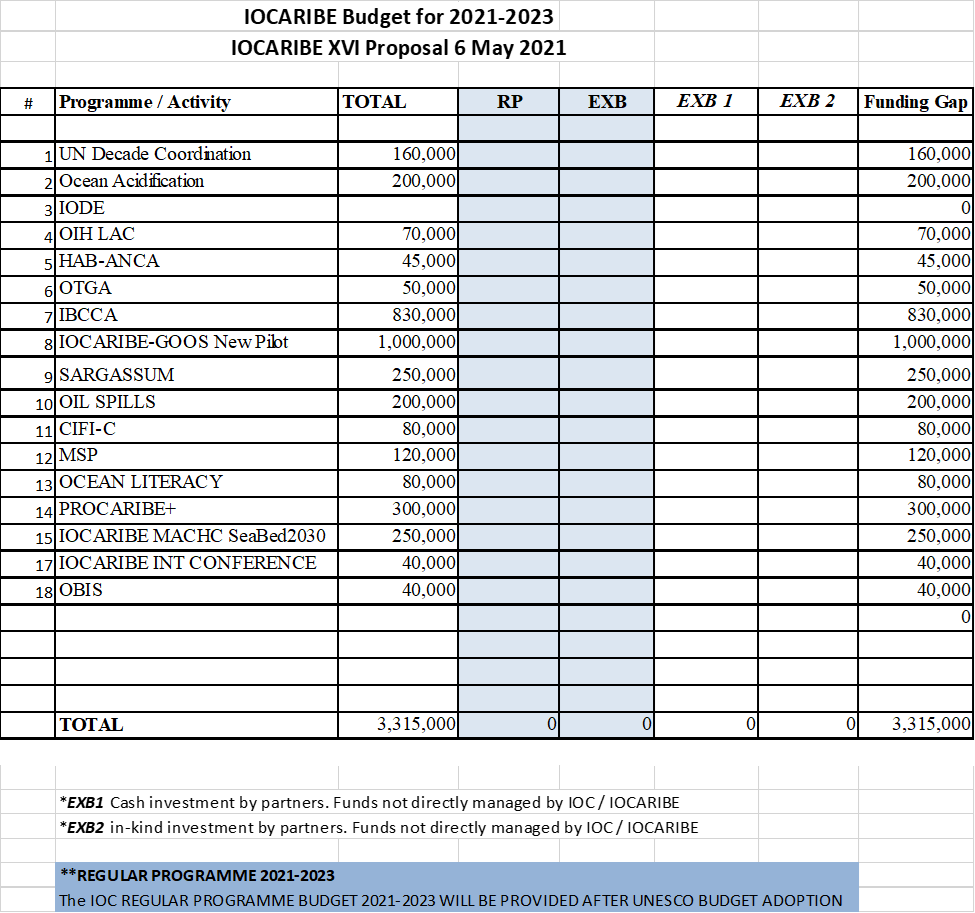 N°Point de l'ordre du jourTitre15.Mise en œuvre de la Décennie des Nations Unies pour les sciences océaniques au service du développement durable (2021-2030) Recommandation SC-IOCARIBE-XVI.1_UN Decade 25.6IOCARIBE Décennie des Nations Unies et économie durable des océansRecommandation SC-IOCARIBE-XVI.2_Ocean Economy 36.1Algues nuisibles dans les Caraïbes et les régions adjacentes (HAB-ANCA)Recommandation SC-IOCARIBE-XVI.3_HAB-ANCA46.2Acidification des océans Recommandation SC-IOCARIBE-XVI.4_Ocean Acidification56.4Ocean Teacher Global Academy OTGARecommandation SC-IOCARIBE-XVI.5_OTGA		66.6Initiatives visant à améliorer la capacité d'observation et de prévision des ouragans et des inondations côtières des États membresRecommandation SC-IOCARIBE-XVI.6_Hurricanes & Coastal Inundation76.7Sargassum dans l'Atlantique tropical  Recommandation SC-IOCARIBE-XVI.7_Sargassum 86.7Déversements d'hydrocarbures dans l'Atlantique tropical occidental   Recommandation SC-IOCARIBE-XVI.8_Oil Spills 96.8Groupe intergouvernemental de coordination du Système d'alerte aux tsunamis et autres risques côtiers dans les Caraïbes et les régions adjacentes (GIC/CARIBE-EWS)Recommandation SC-IOCARIBE-XVI.9_ICG/CARIBE-EWS106.9Projet Fonds marine 2030 de la Nippon Foundation-GEBCO et la Commission hydrographique de la Méso-Amérique - mer des CaraïbesRecommandation SC-IOCARIBE-XVI.10_GEBCO116.13Initiation à l'océan Recommandation SC-IOCARIBE-XVI.11 _Ocean Literacy 126.14Projets SAP CLME+, CLME+ et PROCARIBE+ et Mécanisme de coordination des océansRecommandation SC-IOCARIBE-XVI.12_CLME+ PROCARIBE+138.1Programme et budget pour 2021-2023 Recommandation SC-IOCARIBE-XVI.13_Programme & Budget 